                                                                    St. Joseph’s Catholic Primary School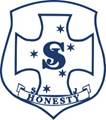 51 Altair Street(PO Box 89)SOUTHERN CROSSWestern Australia 6426ABN 21 251 707 478Tel: (08) 9049 2100Email: admin@stjoessx.wa.edu.auWeb: www.stjoessx .wa.edu.auPlease note:Payment must be made when you place your order, prices are subject to change.Payment details will be changing as at Term 1 2023. Please contact the school for details.Name:_______________________________________Phone:                                                            Total-$SUMMER UNIFORMSizes AvailablePriceSizeQtyTotal $GirlsSummer Dress4-16$45.00BoysGrey Shorts6-16$16.00Blue Shirt Short Sleeve6-16$16.00UnisexBlue School Jumper6 –8, 10-16$25.00Grey Socks9-12, 13-3, 2-8$3.00Hat XS-XL$10.00SPORTS UNIFORMBrown Track Pants4-16$24.00Brown Track Tops4-16$35.00Blue Sports Polo4-16$23.00Brown Boys Shorts4-16$16.00Brown Girls Skort4-16$18.00Blue Sport Socks9-12, 13-3, 2-8$3.00Optional ItemsSchool Bag$45.00